OGBONNA MARTINS OZOEMENA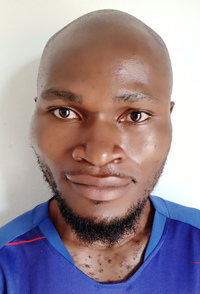 PERSONAL DATASEX:       		  MaleDATE OF BIRTH:   	 28th October, 1991MARITAL STATUS:	 SingleSTATE OF ORIGIN: 	 EnuguNATIONALITY:		 NigerianLANGUAGE SPOKEN:       English, Igbo, Hausa and YorubaHOME ADDRESS: 	House 25,State low-cost dengi kanam LGAMOBILE NUMBER:           08149765337EMAIL ADDRESS:             Ogbonnamartins12@gmail.comOBJECTIVE:                    I am a bright and dedicated graduate with sense of responsibility, a team player, customer focused and a fast leaner, with background in chemistry/Biochemistry and all forms of laboratory analysis.INSTITUTIONS ATTTENDED WITH DATE LEA Primary School Farin lamba								 1999-2005Ngwaal Community Secondary School Vwang 						 2007-2013Federal College of Animal Health and Production Technology vom 			 2014-2016Federal polytechnic Bauchi								 2019-2021WORK EXPERIENCE:Ifeco Cosmetics Supermarket dengi kanam LGA 						 2007-2013Federal College Animal Health and Production Technology Vom (Four month IT)		 2015-2015Prudential Guards limited Jabi Lake Mall Abuja						 2017-2019TECHNICAL SKILLS:Skill in Microsoft word, power point and chem-DrawProficient in carrying out Laboratory ExperimentSkill in business management and has a good customer relationMEMBERSHIP:Students’ Chemical Society of Nigeria (SCSN)National Association of Science Technology Students (NASTES)Nigeria Federation of Catholic Students (NFCS)HOBBIES:Traveling, Reading and SportREFEREES:Mr: Ifeanyi ogbonna       07037470985Miss: Maryjane ogbonna         07032749247